Arequipa - Perú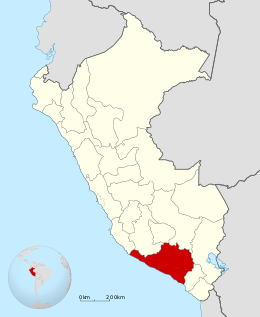 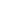 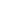 Ciudad Capital: ArequipaSuperficie: 63.345,4 Km2Población: 1.301.298 habitantes (2016)Gobernadora Regional Yamila OsorioPrincipales actividades económicas:Considerando las actividades sectoriales del 2014, y cómo cada una contribuye al PBI departamental; se posiciona en primer lugar el sector de servicios. Luego, se ubican la producción manufacturera, la minería, la construcción y la agricultura. Arequipa además cuenta con la población más grande de camélidos a nivel mundial, y se ha organizado un cluster específico para su ulterior desarrollo en la zona en tanto sus productos implican valores considerables en exportaciones. Están en crecimiento además los mercados de la uva, el alcaucil, los duraznos, los berries, la palta y la lúcuma; así como se avizora la posibilidad de desarrollar la industria de las sustancias colorantes, las aromáticas, la vestimenta boutique, artículos industriales de terminación manual, el turismo aventura y la piscicultura.Principales exportaciones:En lo que a exportaciones hace, en 2016, los 575 productos provenientes de Arequipa pasaron a significar el 13,11% de las exportaciones peruanas. Lo que más valor ha generado fue la minería tradicional -oro y cobre- pero también por la producción de zinc, piedra caliza, greda, arena, yeso, sillar blanco, mármol y puzolana. Muy por detrás, se ubican las ganancias de los productos no tradicionales del sector metalúrgico-siderúrgico, el textil y el agropecuario y de agroindustrias. Exporta además, borato para la elaboración de vidrios, esmaltes y anticorrosivos y tiene la posibilidad también de exportar energía a Bolivia, Chile, Brasil y Colombia, gracias a la represa de Angostura (656 MW). De los casi 80 mercados de destino conquistados, suelen predominar los Estados Unidos (52,77%) y China (13,48%), seguidos de Bolivia, España, Méjico, Alemania e Italia. Principales cadenas productivas:Las cadenas productivas más desarrolladas de la región, son las de hortalizas, la de alfalfa, la textil, la de manufacturas, la cementera, las de aceros, del boro, la farmacéutica y la cadena láctea. Desde el Ministerio de Agricultura se está dando fomento además a la producción de quesos, cebolla, palta, orégano, granos y ganadería altoandina, berries y la trucha, paprika y café.Estructura económica:El departamento de Arequipa, en el 2015, se ubicó como el segundo departamento que más aportó tanto al VAB Nacional como al PBI, en ambos casos, después de Lima. Entre las actividades económicas que más se destacan en el departamento tenemos, en primer lugar a la actividad de minería (23,7%), seguida por otros servicios (18,6%), manufactura (14,2%) y comercio (12%), entre otros.Según cifras al 2014 del Ministerio de la Producción, Arequipa registró 91.181 empresas formales, representando el 5,7% del total nacional. A nivel de su composición, en su mayoría fueron compuestas por micro y pequeñas empresas (MYPE) con una participación del 95,8% y 3,7% respectivamente, seguido de la grande empresa con el 0,3% y mediana empresa con el 0,1%. Por otro lado, el más del 95% de la PEA se encuentra ocupada hace ya unos años; arribando a representar el 96,1% en 2015.En 2015, el PBI departamental se estructuraba en torno del sector primario en un 30,6%, el sector secundario implicaba el 23,6% y el terciario un 45,9%.Indicadores de referenciaIndicadorValorAñoFuenteEducaciónTasa de Alfabetismo95,6%2012INEISaludPoblación que cuenta con cobertura de salud57,9%2012INEIEmpleoPEA Ocupada(Personas)628.87595,19%2012INEIPBIParticipación en PBI nacionalValor Agregado Bruto (precios constantes nuevos soles 1994)5,4%12.336.72020142012INEIExportacionesValor de exportaciones (en millones de US$ FOB)2.460,5(13,12% de las del país)Ene-Jul 2016SUNATIDHÍndice de Desarrollo Humano0,89272013INEINBIPoblación con al menos un indicador de NBI13%2014INEIIngresosIngreso Promedio Mensual del Hogar (en Nuevos Soles)1.3002012INEIPobrezaPorcentaje de Pobreza11.7 - 14.42012INEIEstructura económicaCantidad de empresas exportadorasEmpresas de 1-10 trabajadores26266,9%20152012INEI